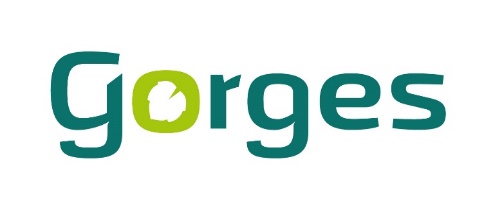 CONSEIL MUNICIPALORDRE DU JOURDésignation du secrétaire de séance :Approbation du procès-verbal de la séance du 30/01/2020Administration Générale 1 - Approbation des comptes de gestion  de l’exercice 20192 - Approbation  du compte administratif 2019, budget principal3 - Approbation  du compte administratif 2019, budget annexe de l’assainissement4 - Approbation  du compte administratif 2019, budget annexe du pôle commercial5 - Approbation  du compte administratif 2019, budget annexe du P.A.E des Grands Gâts6 - Approbation  du compte administratif 2019, budget annexe du lotissement des Grands Gâts 27 - Approbation  du compte administratif 2019, budget annexe du lotissement des Grands Gâts 3 8 - Approbation  du compte administratif 2019, budget annexe du lotissement de la Fée de l’Etourbe 2                               9 - Approbation  du compte administratif 2019, budget annexe de la maison de santé10 - Affectation des résultats de fonctionnement de l’exercice 201911- Transfert des résultats du budget assainissement 2019 à Clisson Sèvre Maine       Agglo suite autransfert de la compétence assainissement12 – Clôture des budgets annexes Maison de Santé, PAE des Grands Gâts, Les Grands Gâts 2 13- Subvention de fonctionnement aux associations pour l’année 2020 14- Vote des taux de fiscalité directe de l'année 202015 - Budget primitif 2020 : approbation du budget principal 16 - Budget primitif 2020 : approbation du budget annexe du pôle commercial17- Budget primitif 2020 : approbation du budget annexe du lotissement Les Grands Gâts 318 - Clisson Sèvre Maine Agglo : compétence « Enfance » : signature d’une convention de mandat, 19- Lycée Charles PEGUY : demande de garantie d’un emprunt20 - Modification du tableau des effectifs   Patrimoine, Environnement, Urbanisme 21 – Complexe de la Margerie : transformation et création de salles multifonctions : attribution des marchés, au 22- Pôle « Santé » : cession du terrain à la société LEXHAM, constructeur, dénomination et numérotation de l’impasse.23 – Acquisition du bien situé 17 rue du Coteau.24 - Lotissement La Coulée de la Margerie : transfert de la voirie et des espaces communs dans le domaine public.25 - Clisson Sèvre Maine Agglo : convention relative à la gestion des eaux pluviales urbaines 26 - Clisson Sèvre Maine Agglo : convention d’échange de données relatives au SIG, convention relative à la gestion des eaux pluviales urbainesQuestions diverses : 27 – Elections municipales : planning des permanences des bureaux de vote 28 - Agenda et temps d’échange sur l’actualité municipale et intercommunaleLe Maire								Claude CESBRON